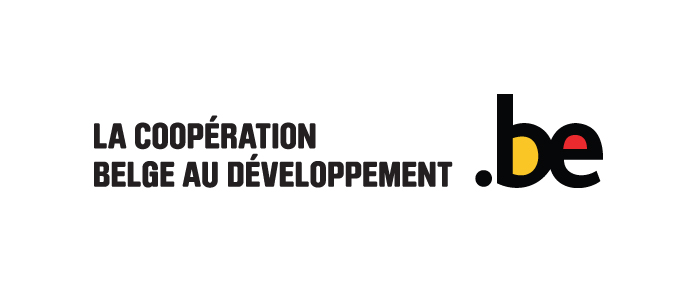  BIJLAGE 4TECHNISCHE FICHE CATEGORIE 3(tv-programma)Gelieve kennis te nemen van de modaliteiten en criteria uit het bestek om deze fiche in te vullen, vooral in deel 1.B.1 en B.2 PROJECT*bij reeds bestaande modelreeks met enkele afleveringen waarin ontwikkeling aan bod komtTECHNISCHE ASPECTENSTAPPENPLANDeel uw project op in minimaal 3 en maximaal 6 relevante tijdvakken.(bv. duur opnames, preproductie (schrijven, locatiebepaling), productie, postproductie, beeld- en geluidsmontage, eerste versie , …). Eventueel het aantal afleveringen verhogen.In de laatste fase moet de einddatum van de uitzending van de betrokken afleveringen en de datum van indiening van de bewijsstukken worden vermeld.VERHALENDE INHOUDSCENARIO* (een zo volledig mogelijk scenario moet bij dit dossier worden gevoegd)THEMA’SBOODSCHAPLAND OPNAMEGENDERETHIEKPUBLIEK en Uitzending (IMPACT)DOELPUBLIEK?UITZENDSTRATEGIEVERSPREIDINGSKANAAL (met inbegrip van internet, sociale netwerken, radio, andere tv-zender)GARANTIES/FORMELE TOEZEGGINGENVISUELE en VORMELIJKE KWALITEITTECHNISCHE KENMERKENINTENTIE VAN DE SCENARISTEN/REGISSEURS MET BETREKKING TOT DE ESTHETISCHE KWALITEIT VAN HET WERKERVARINGPEDAGOGISCHE BEGELEIDINGPEDAGOGISCH DOSSIER** deze bedragen moeten deel uitmaken van het totale eindbudget. Anders bestaat de kans dat ze niet in aanmerking worden genomen. ANDERE PEDAGOGISCHE BEGELEIDING/andere verdiepingsinstrumenten (facultatief)EFFICIËNTIEVERPLICHTE FORMULIEREN DIE MOETEN WORDEN INGEDIEND een begeleidend schrijven;de ingevulde administratieve fiche (zie bijlage 1);de ingevulde technische fiche (zie bijlage 2, 3, 4, 5, 6, 7, 8 volgens categorie);een gedetailleerde beschrijving van het project (scenario, concept, aantal uitzendingen (voor tv-programma));een intentieverklaring (over de keuze van het onderwerp, de gekozen benadering of invalshoek van het gegeven, de vorm, de stijl, de structuur en de visuele aanpak);alle financiële gegevens betreffende het ingediende project: totaalbudget (pre- en postproductiebudget), financieringsplan … De uitwerking van een pedagogisch dossier is verplicht voor de categorieën 1, 2, 5, 6 en 7, en moet deel uitmaken van het budget;minstens één belangrijke uitzendgarantie via de coproductie met of de vooraankoop door een tv-zender of een voorakkoord met een distributeur voor een reeks zalen en de aanbieding op VOD-platforms voor de categorieën 1, 2 en 5, of een nauwkeurig verspreidingsplan bij een digitaal project voor categorieën 6 en 7 (zie ook punt B. 2.2 Publiek en uitzending);voor categorie 5 (promotieondersteuning): links naar de te promoten films op een videoplatform(Vimeo) die ten minste 1 jaar toegankelijk zijn en concrete afspraken met deskundigen, verenigingen, zalen enz. (de plaatsen, personen, distributeurs toelichten);een kopie van de laatste statuten van de organisatie zoals bekendgemaakt in het Belgisch Staatsblad alsook de lijst van de leden van de Raad van Bestuur;de jaarrekening van het vorige boekjaar;een ‘verklaring op erewoord’ met de vermelding dat geen enkel lid van de Raad van Bestuur deel uitmaakt van de FOD Buitenlandse Zaken, Buitenlandse Handel en Ontwikkelingssamenwerking of van de beleidscellen;een document waarin de bank de identiteit bevestigt van de houder van de bankrekening waarop de financiering zal worden gestort;elk document en alle informatie om het selectiecriterium met betrekking tot de referenties van audiovisuele producties te beoordelen (cfr deel 2B Criterium inzake technische bekwaamheid van de inschrijvers).de lijst van werken en het cv van de producent/producente en van de regisseur of ontwikkelaar/ontwikkelaarster, alsook eerdere producties die te bekijken zijn op een videoplatform (vrijblijvend voor categorieën 1, 2, 3, 4 en 5).De documenten en desbetreffende bijlagen moeten, gelet op de einddatum, overgemaakt worden in elektronisch formaat via één van de officiële voor overheidsopdrachten:De elektronische offertes moeten worden verstuurd via de internetsite voor e-offertes https://eten.publicprocurement.be, die de naleving waarborgt van de voorwaarden die zijn vastgelegd in artikel 14, §6 en §7 van de wet van 17 juni 2016 Naam productiehuisNaam productiehuisTitel project Titel project Duur uitzendingDuur uitzendingAantal uitzendingen waarop de opdracht betrekking heeftAantal uitzendingen waarop de opdracht betrekking heeftTotaal aantal uitzendingen van de serie*Totaal aantal uitzendingen van de serie*Oorspronkelijke taalOorspronkelijke taalDubbing/Ondertiteling in de andere landstaaljajaneeContactpersoon Betrokken tv-zenderPartnerschap met andere tv-zendersJa-neeSTAP vantotaantal weken 1 2 3 4 5 6 Uiterste indieningsdatum bewijsstukkenSYNOPSIS : toelichting per uitzendingHoofdthema (specifieer per aflevering): ---Neventhema(‘s) (specifieer per aflevering):Toelichting:Welke boodschap wil het project overbrengen? Opnamelocaties1234LINK MET WERELDBURGERSCHAPSEDUCATIE EN VERWACHTE IMPACT OP HET DOELPUBLIEK Toelichting:Denkoefening over de overweging van de genderdimensie in de afhandeling en de artistieke aanpak van het project:Denkoefening over de overweging van de dimensie diversiteit en vertegenwoordiging van mensen in het Zuiden in de afhandeling en de artistieke aanpak van het project:Wat is het doelpubliek ? Voor de optionele bonusl Zijn kinderen (6-12 jaar) een prioritair doelpubliek ? -   JA / NEE(Indien ja, licht toe)Toelichting:Met welke distributiemaatschappij/vertoningsplaats/televisiezender/internetagent bent u in onderhandeling? (specifieer)Geschat aantal kijkers (+ berekenmethode)Bevat uw project elementen uit diverse categorieën (gecombineerde of multimediaprojecten)?Zo ja, specifieer:Eventuele toelichting/commentaar bij de verspreiding en/of uitzendingCommunicatiestrategie om de serie bij het publiek aan te kondigenVoor de optionele bonus (facultatief  voor perceel 3)Samenwerking met en uitzending op een tv-zender van de andere landstaal? – JA/NEE Indien ja, licht toe:-welke tv-zender?  -welke samenwerking?-zender, programma, datum en uur van uitzending op de partnerzender:Geraamd budget voor de samenwerkingProductie, vooraankoop/coproductie met tv-zender: ja/nee.Specifieer:Toelichting bij technische kenmerkenToelichting:Audiovisuele ervaring van de regisseur/scenaristen en projectpromotor:Heeft u in het verleden reeds projecten rond ontwikkelingsproblematiek, Noord-Zuidbetrekkingen en ontwikkelingssamenwerking gemaakt? Zo ja, specifieer.Voor de optionele bonus (facultatief voor categorie 3) Uitwerking van een pedagogisch dossier? – JA/NEE 
Indien ja, licht toe:Geraamd budget voor het pedagogisch dossier*:Toelichting:TOTAAL BUDGET PROJECT exclusief btwTOTAAL BUDGET PROJECT exclusief btw                            EUR                            EURVOLLEDIGE FINANCIERING AANVRAAG DGD Basisbedrag + boni, exclusief btwVOLLEDIGE FINANCIERING AANVRAAG DGD Basisbedrag + boni, exclusief btw                            EUR                            EURBasisbedrag (exclusief btw)Opgelet : zie Bestek voor prijsvorken volgens categorieënBasisbedrag (exclusief btw)Opgelet : zie Bestek voor prijsvorken volgens categorieën                            EUR                            EURBonusbedrag (exclusief btw)Opgelet : zie Bestek voor beschikbare boni per categorieOpgelet : indien een bonus wordt aangevraagd, moeten de betreffende uitgaven in het budget van de film zijn opgenomenBonusbedrag (exclusief btw)Opgelet : zie Bestek voor beschikbare boni per categorieOpgelet : indien een bonus wordt aangevraagd, moeten de betreffende uitgaven in het budget van de film zijn opgenomen                            EUR                            EURDuid aan welke bonus/boni u wenst aan te vragen :Duid aan welke bonus/boni u wenst aan te vragen :bestemd voor prioritair doelpubliek (kinderen tussen 6 en 12)bestemd voor prioritair doelpubliek (kinderen tussen 6 en 12)+15.000 eurosamenwerking met en uitzending op een andere nationale tv-zender (geen lokale tv-zender)samenwerking met en uitzending op een andere nationale tv-zender (geen lokale tv-zender)+15.000 europedagogisch dossier (let op: niet voor categorieën 1 en 2)pedagogisch dossier (let op: niet voor categorieën 1 en 2)+3.000 euro Terbeschikkingstelling van een digitale versie voor de onderwijssector, na de commerciële exploitatie Terbeschikkingstelling van een digitale versie voor de onderwijssector, na de commerciële exploitatie + 5.000 eurosAFWIJKING 6% BTW: JA/NEEIndien ja, toelichting: